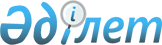 О составе Консультативного комитета по транспорту и инфраструктуре
					
			Утративший силу
			
			
		
					Распоряжение Коллегии Евразийской экономической комиссии от 12 мая 2015 года № 43. Утратило силу распоряжением Коллегии Евразийской экономической комиссии от 4 февраля 2019 года № 26.
      Сноска. Утратило силу распоряжением Коллегии Евразийской экономической комиссии от 04.02.2019 № 26 (вступает в силу с даты его опубликования на официальном сайте Евразийского экономического союза).
      На основании Решения Высшего Евразийского экономического совета от 23 декабря 2014 г. № 105 "О досрочном прекращении полномочий члена Коллегии Евразийской экономической комиссии", Решения Высшего Евразийского экономического совета от 23 декабря 2014 г. № 106 "О назначении члена Коллегии Евразийской экономической комиссии" и предложений государств – членов Евразийского экономического союза: 
      1. Утвердить прилагаемый состав Консультативного комитета по транспорту и инфраструктуре.
      2. Утратил силу распоряжением Коллегии Евразийской экономической комиссии от 09.03.2016 № 22 (вступает в силу с даты его опубликования на официальном сайте Евразийского экономического союза в информационно-телекоммуникационной сети "Интернет").
      3. Настоящее распоряжение вступает в силу с даты вступления в силу Решения Коллегии Евразийской экономической комиссии от 12 мая 2015 г. № 49. СОСТАВ
Консультативного комитета по транспорту и инфраструктуре
      Сноска. Состав с изменениями, внесенными распоряжениями Коллегии Евразийской экономической комиссии от 22.12.2015 № 156 (вступает в силу по истечении 10 календарных дней с даты его опубликования на официальном сайте Евразийского экономического союза в информационно-телекоммуникационной сети "Интернет"); от 04.10.2016 № 159 (с даты его опубликования на официальном сайте Евразийского экономического союза в информационно-телекоммуникационной сети "Интернет").
					© 2012. РГП на ПХВ «Институт законодательства и правовой информации Республики Казахстан» Министерства юстиции Республики Казахстан
				
Председатель Коллегии
Евразийской экономической комиссии
В. ХристенкоУТВЕРЖДЕН
распоряжением Коллегии
Евразийской экономической комиссии
от 12 мая 2015 года № 43
 От Республики Армения
 От Республики Армения
 От Республики Армения
Аракелян
Артур Варданович
–
первый заместитель Министра транспорта и связи Республики Армения
От Республики Беларусь
От Республики Беларусь
От Республики Беларусь
Батура
Галина Валерьяновна
–
начальник Управления внешнеэкономических связей Министерства транспорта и коммуникаций Республики Беларусь
Боровой
Николай Иванович
–
председатель Ассоциации международных автомобильных перевозчиков "БАМАП" 
Дубина 
Сергей Станиславович
–
начальник Управления автомобильного и городского пассажирского транспорта Министерства транспорта и коммуникаций Республики Беларусь 
Минчук 
Сергей Петрович
–
заместитель начальника Управления развития транспорта и логистики Министерства транспорта и коммуникаций Республики Беларусь
Морозова 
Ирина Викторовна
–
заместитель директора Департамента по авиации Министерства транспорта и коммуникаций Республики Беларусь
Чернобылец
Андрей Николаевич
–
начальник Управления морского и речного транспорта Министерства транспорта и коммуникаций Республики Беларусь
Александрович
Наталья Николаевна
–
начальник Управления экономики и финансов Министерства транспорта и коммуникаций Республики Беларусь
Головнев
Александр Федорович
–
начальник Главного управления автомобильных дорог Министерства транспорта и коммуникаций Республики Беларусь
Дубина
Юрий Владимирович
–
начальник Управления развития транспорта и логистики Министерства транспорта и коммуникаций Республики Беларусь
Королев
Андрей Валерьевич
–
генеральный директор Белорусского научно-исследовательского института транспорта "Транстехника"
Соколов
Александр Юрьевич
–
начальник отдела морского транспорта Управления морского и речного транспорта Министерства транспорта и коммуникаций Республики Беларусь
Шишко
Александр Алексеевич
–
заместитель Министра транспорта и коммуникаций Республики Беларусь
От Республики Казахстан
От Республики Казахстан
От Республики Казахстан
Адамова
Раиса Касымовна
–
президент ассоциации некоммерческого объединения юридических лиц "Ассоциация судовладельцев и предпринимателей морской индустрии"
Альмагамбетов
Канат Есмуханович
–
генеральный директор Союза транспортников Казахстана "KAZLOGISTICS"
Абсатов 
Ерлан Сембекович
–
директор Департамента экономической интеграции Министерства по инвестициям и развитию Республики Казахстан
Буряков 
Николай Анатольевич
–
вице-президент по производству акционерного общества "Авиакомпания "SCAT"
Джумабаева
Алия Маратовна
–
заместитель председателя Комитета по регулированию естественных монополий и защите конкуренции Министерства национальной экономики Республики Казахстан
Джумашев 
Ерлан Ермешевич
–
заместитель председателя Комитета транспорта Министерства по инвестициям и развитию Республики Казахстан
Жантасов 
Темирлан Бекетович
–
руководитель управления Департамента международной экономической интеграции Министерства национальной экономики Республики Казахстан
Жусанбаев
Еркин Семетаевич
–
управляющий директор 
по корпоративному развитию акционерного общества "Национальная компания "Казахстан темир жолы"
Каплан 
Теодор Лазаревич 
–
генеральный секретарь Союза международных автомобильных перевозчиков Республики Казахстан (КазАТО)
Кашкарбаев 
Айдар Муратбекович
–
вице-президент по юридическим вопросам акционерного общества "Эйр Астана"
Ластаев 
Талгат Тлеубекович
–
заместитель председателя Комитета гражданской авиации Министерства по инвестициям и развитию Республики Казахстан
Мурзагалиева
Алия Ерболатовна
–
заместитель директора Департамента развития отраслей экономики Министерства национальной экономики Республики Казахстан
Туякбаева 
Мира Асылбековна
–
руководитель управления Комитета по регулированию естественных монополий и защите конкуренции Министерства национальной экономики Республики Казахстан
Юдин 
Николай Васильевич
–
исполнительный директор некоммерческого объединения юридических лиц "Ассоциация предпринимателей морского транспорта"
Андрющенко
Александр Иванович
–
директор некоммерческого объединения юридических лиц "Ассоциация предпринимателей морского транспорта"
Асавбаев
Асет Асанович
–
председатель Комитета транспорта Министерства по инвестициям и развитию Республики Казахстан
Асанкулова 
Гульсим Мамадияровна
–
руководитель управления транспорта и инфраструктуры Департамента экономической интеграции Министерства по инвестициям и развитию Республики Казахстан
Ахметова
Алия Ертаргиновна
–
директор департамента интеграционной политики акционерного общества "Национальная компания "Казахстан темир жолы"
Жумабаева
Инесса Булатовна
–
заместитель директора департамента логистики и перевозок Национальной палаты предпринимателей Республики Казахстан "Атамекен"
Камалиев
Берик Сайлауович
–
вице-министр по инвестициям и развитию Республики Казахстан
Сагатулы
Сакен
–
заместитель генерального директора товарищества с ограниченной ответственностью "Национальная морская судоходная компания "Казмортрансфлот"
Тюлебекова
Долорес Борисовна
–
и.о. директора департамента экономической интеграции Национальной палаты предпринимателей Республики Казахстан "Атамекен"
Хамзин
Даулет Газизович
–
вице-президент по развитию акционерного общества "Авиакомпания" SCAT"
Янсон
Иван Генрихович
–
директор представительства Союза международных автомобильных перевозчиков Республики Казахстан (КазАТО)
От Кыргызской Республики
От Кыргызской Республики
От Кыргызской Республики
Акматов
Адылбек Тентимишевич
–
начальник Управления развития транспортной политики Министерства транспорта и дорог Кыргызской Республики
Асанкулова
Марина Садыгалиевна
–
заведующая отделом стратегии и инвестиций Министерства транспорта и дорог Кыргызской Республики
Досумбаев
Нурлан Джапсарбаевич
–
начальник управления экономики, стратегического развития и тарифной политики государственного предприятия "Национальная компания "Кыргыз темир жолу" при Министерстве транспорта и дорог Кыргызской Республики
Касымалы
Улуу Арсланбек
–
заместитель директора Государственного агентства автомобильного и водного транспорта при Министерстве транспорта и дорог Кыргызской Республики
Налобина
Елена Владимировна
–
заведующая отделом внешних связей и интеграции Министерства транспорта и дорог Кыргызской Республики
Омуралиев
Эрмек Социалович
–
директор Агентства гражданской авиации при Министерстве транспорта и дорог Кыргызской Республики
Осоев
Эркинбек Арстанбекович
–
заместитель Министра транспорта и дорог Кыргызской Республики
От Российской Федерации
От Российской Федерации
От Российской Федерации
Асаул 
Николай Анатольевич
–
заместитель Министра транспорта Российской Федерации
Астахов 
Игорь Георгиевич
–
заместитель руководителя Федерального дорожного агентства
Бабаев Салман
Магомедрасулович
–
вице-президент открытого акционерного общества "Российские железные дороги"
Бакирей 
Алексей Сергеевич
–
директор Департамента государственной политики в области автомобильного и городского пассажирского транспорта Министерства транспорта Российской Федерации
Васильков 
Алексей Александрович
–
первый заместитель генерального директора открытого акционерного общества "Научно-исследовательский институт автомобильного транспорта"
Голомолзин 
Анатолий Николаевич
–
заместитель руководителя Федеральной антимонопольной службы
Емельянов 
Андрей Александрович
–
заместитель директора Департамента государственной политики в области железнодорожного транспорта Министерства транспорта Российской Федерации
Казанцев 
Евгений Дмитриевич
–
вице-президент Союза транспортников России 
Клюев 
Виталий Владимирович
–
заместитель директора Департамента государственной политики в области морского и речного транспорта Министерства транспорта Российской Федерации
Костюченко 
Игорь Владимирович
–
директор Департамента государственной политики в области дорожного хозяйства Министерства транспорта Российской Федерации
Круглов 
Андрей Александрович
–
начальник Управления регулирования перевозок Федерального агентства воздушного транспорта
Малов
Александр Сергеевич
–
президент Общероссийского отраслевого объединения работодателей в дорожном хозяйстве "АСПОР"
Семенов 
Алексей Константинович
–
директор Департамента программ развития Министерства транспорта Российской Федерации
Сескутов 
Сергей Александрович
–
заместитель директора Департамента государственной политики в области гражданской авиации Министерства транспорта Российской Федерации
Сухарев 
Сергей Александрович
–
генеральный директор федерального бюджетного учреждения "Агентство автомобильного транспорта"
Сысоева 
Анна Алексеевна
–
заместитель директора Департамента взаимодействия с органами Таможенного союза и экономического сотрудничества со странами СНГ Министерства экономического развития Российской Федерации
Шпади 
Дмитрий Владимирович
–
начальник Управления инфраструктуры и перевозок Федерального агентства железнодорожного транспорта
Кузнецов
Андрей Анатольевич
–
начальник Управления регулирования транспорта Федеральной антимонопольной службы
Редько
Александр Викторович
–
заместитель руководителя Федеральной антимонопольной службы
Шпилевой
Павел Викторович
–
советник руководителя Федеральной антимонопольной службы на общественных началах